Année 2019-2020								Seconde SNT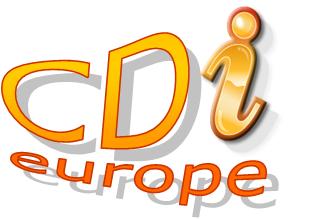 L’économie des GAFAM et Facebook Les objectifs : L’économie des réseaux sociauxLes dysfonctionnements de facebook.Vous trouverez les sites à consulter pour compléter ce document sur le portail portail E-sidoc ; Onglet : SNT (rubrique s’informer sur)1 L’économie et les réseaux sociaux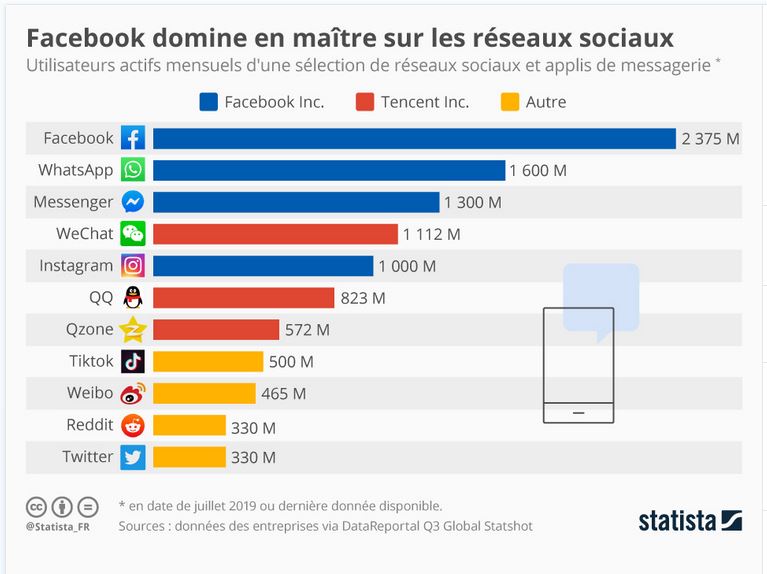 de Tristan Gaudiaut, 13 déc. 2019 .1. Citez les 4 réseaux sociaux possédés par Facebook ? Pourquoi peut-on dire que ce groupe domine les réseaux sociaux ? 2. Citez son principal concurrent ? quelle est sa nationalité ? 2 Les GAFAM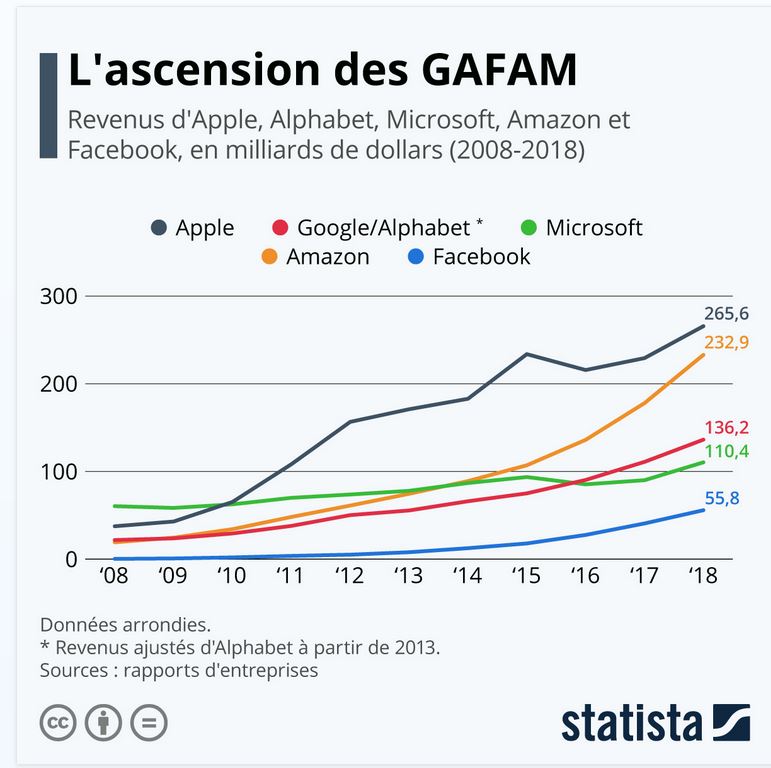 Tristan Gaudiaut,18 déc. 20191 Quelles sont les différentes entreprises que l’on retrouve sous cet acronyme ?2 Que peut-on observer ?3 Les conséquences de cette expansion. Visionner les 2 vidéos : « Médias : faut-il démanteler les GAFA » (23/10/2019) et « Et si la fin de facebook était proche » (10/05/2019)Pourquoi certaines personnalités politiques américaines souhaitent démanteler les Gafam ?Pourquoi Mark Zuckerberg est-il reçu par les chefs d’état et n’a-t-il pas peur de leurs décisions ?3 L'affaire Cambridge Analytica et les lanceurs d'alerte1 Qu'est-ce-que l'entreprise Cambridge Analytica ? Que reproche-t-on à cette entreprise ? (à partir de la vidéo : Affaire Cambridge Analytica)2 Quelles élections ou quels votes ont été influencés par l'utilisation abusive des comptes Facebook ?3- Qu'est-ce qu'un lanceur d'alerte ?4 - Données, photos, conversations… ce que Facebook archive sur votre vie.Quels types de données sont stockés par Facebook ? Dans quel but ?Lire le mode d’emploi suivant si vous souhaitez connaître les données conservées par les différents réseaux sociaux que vous utilisez.http://www.pearltrees.com/cdieurope/identite-numerique/id19720806/item225101753